UNIVERSITÉ DE MONASTIRFACULTE DE PHARMACIE DE MONASTIRMastère Recherche 
Biologie Médicale et technologie de la santéAnnée universitaire 2019-2020                       CALENDRIER DES EXAMENS / M1  (Session de rattrapage)	DateMatièreAnnéehoraireduréeSalleMercredi02/09/2020TOXICOLOGIE4eme année10h301h00  Jeudi03/09/2020MICROBIOLOGIE GENERALE2eme année10h301h00     Jeudi03/09/2020PARASITOLOGIE3eme année 12H301h00Vendredi04/09/2020GENETIQUE1ere année10h301h00Lundi 05/09/2020VIROLOGIE3eme année  08H30 	1H00Samedi05/09/2020BIOCHIMIE STRUCTURALE1ere année10h301h30Lundi 06/09/2020HEMATOLOGIE 4eme année  10h301h30Mercredi06/09/2020CC3 : Hygiène, prévention et santé communautaire5eme année12h301h30Mardi08/09/2020IMMUNOLOGIE GENERALE2eme année08h301h30Vendredi11/09/2020BIOCHIMIE METABOLIQUE2eme année08h301h30Samedi 12/09/2020BACTERIOLOGIE3eme année08h301h00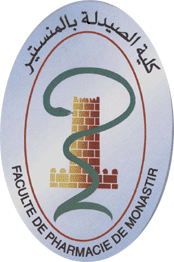 